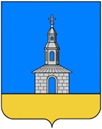 РОССИЙСКАЯ ФЕДЕРАЦИЯ ИВАНОВСКАЯ ОБЛАСТЬЮРЬЕВЕЦКИЙ МУНИЦИПАЛЬНЫЙ РАЙОНСОВЕТ ЮРЬЕВЕЦКОГО ГОРОДСКОГО ПОСЕЛЕНИЯ ТРЕТЬЕГО СОЗЫВА155453, Ивановская обл., г. Юрьевец, ул. Советская, д.37 тел. (493-37) 2-11-54  РЕШЕНИЕот 07.07.2016 г.                                                                                                             №  42Об утверждении отчёта по использованию резервного фонда администрации Юрьевецкого городского поселения за 2015 год    Руководствуясь Бюджетным кодексом Российской Федерации, Уставом Юрьевецкого городского поселения, решением Совета Юрьевецкого городского поселения от 25 февраля 2016 г. № 10 «Об утверждении Положения о бюджетном процессе в Юрьевецком городском поселении», Совет Юрьевецкого городского поселения   РЕШИЛ:      1. Утвердить отчёт по использованию резервного фонда администрации Юрьевецкого городского поселения за 2015 год, согласно приложению №1.      2. Обнародовать настоящее решение и разместить на официальном сайте Администрации Юрьевецкого муниципального района «юрьевец-официальный.рф».Глава Юрьевецкого городского поселения                                                         С.А.БарановаПриложение № 1Приложение № 1Приложение № 1к решению Совета Юрьевецкого городского поселенияк решению Совета Юрьевецкого городского поселенияот 07.07.2016 г.№ 42от 07.07.2016 г.№ 42ОТЧЁТ ПО ИСПОЛЬЗОВАНИЮ РЕЗЕРВНОГО ФОНДА АДМИНИСТРАЦИИ ЮРЬЕВЕЦКОГО ГОРОДСКОГО ПОСЕЛЕНИЯ ЗА 2015 ГОДОТЧЁТ ПО ИСПОЛЬЗОВАНИЮ РЕЗЕРВНОГО ФОНДА АДМИНИСТРАЦИИ ЮРЬЕВЕЦКОГО ГОРОДСКОГО ПОСЕЛЕНИЯ ЗА 2015 ГОДОТЧЁТ ПО ИСПОЛЬЗОВАНИЮ РЕЗЕРВНОГО ФОНДА АДМИНИСТРАЦИИ ЮРЬЕВЕЦКОГО ГОРОДСКОГО ПОСЕЛЕНИЯ ЗА 2015 ГОДОТЧЁТ ПО ИСПОЛЬЗОВАНИЮ РЕЗЕРВНОГО ФОНДА АДМИНИСТРАЦИИ ЮРЬЕВЕЦКОГО ГОРОДСКОГО ПОСЕЛЕНИЯ ЗА 2015 ГОДОТЧЁТ ПО ИСПОЛЬЗОВАНИЮ РЕЗЕРВНОГО ФОНДА АДМИНИСТРАЦИИ ЮРЬЕВЕЦКОГО ГОРОДСКОГО ПОСЕЛЕНИЯ ЗА 2015 ГОД(в рублях)ОснованиеМероприятия, производимые за счёт резервного фондаПолучатель средств Сумма расходования резервного фонда Остаток средств фонда                                                      Утвержденный размер фонда                                       388907,0                                                      Утвержденный размер фонда                                       388907,0                                                      Утвержденный размер фонда                                       388907,0                                                      Утвержденный размер фонда                                       388907,0                                                      Утвержденный размер фонда                                       388907,0Распоряжение администрации от 02.02.2015г. №14Оказание материальной помощи семье Лобовой М.В. и Старостину П.В., пострадавшим от пожара индивидуального частного дома по адресу : ул.Фурманова, д.82Администрация Юрьевецкого городского поселения100000,0288907,0Распоряжение администрации от 18.02.2015 №27 Оказание материальной помощи гражданам прибывшим из УкраиныАдминистрация Юрьевецкого городского поселения30227,00258680,0Распоряжение администрации от 19.03.2015 №43Оказание материальной помощи гражданам прибывшим из УкраиныАдминистрация Юрьевецкого городского поселения50199,0208481,0Распоряжение администрации от 06.04.2015 №54Оказание материальной помощи семье Разгулиной О.А., пострадавшей от пожара жилого дома по  адресу : ул.Дмитрова д.16Администрация Юрьевецкого городского поселения30000,0178481,0Распоряжение администрации от 06.04.2015 №54Оказание материальной помощи гражданам прибывшим из УкраиныАдминистрация Юрьевецкого городского поселения8851,0169630,0Распоряжение администрации от 23.04.2015г. №72Оказание материальной помощи на приобретение дров семьям участников ВОВ и ветеранам АфганистанаАдминистрация Юрьевецкого городского поселения34485,0135145,0Распоряжение администрации от 09.06.2015г. №134Оказание материальной помощи гражданам прибывшим из УкраиныАдминистрация Юрьевецкого городского поселения38404,096741,0Распоряжение администрации от 16.06.2015г. №142Оказание материальной помощи Карпычеву С.В. на лечение несовершеннолетней дочериАдминистрация Юрьевецкого городского поселения30000,066741,0Распоряжение администрации от 26.06.2015г. №152/2Оказание материальной помощи гражданам прибывшим из УкраиныАдминистрация Юрьевецкого городского поселения9577,057164,0Распоряжение администрации от 08.09.2015г.№238Оказание материальной помощи Демину В.Н. на лечениеАдминистрация Юрьевецкого городского поселения30000,027164,0Распоряжение администрации от 11.09.2015 №244рОказание материальной помощи гражданам прибывшим из УкраиныАдминистрация Юрьевецкого городского поселения10000,017164,0Распоряжение администрации от 28.09.2015г.Оказание материальной помощи Чунаревой О.В.Администрация Юрьевецкого городского поселения15500,01664,0